Using map skills to get my A*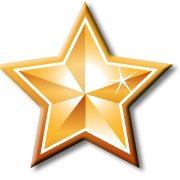 1. Four Figure Grid ReferencesUsing the Rugby map find the four figure grid references of the following:2. Six Figure Grid References3. DirectionsStep 1: Basic direction					Step 2: Making it a bit more complicatedStep 3: Making it even more complicated…4. DistanceLatitude and Longitude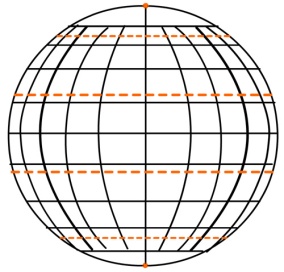 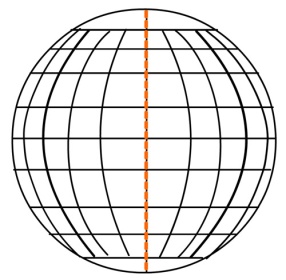 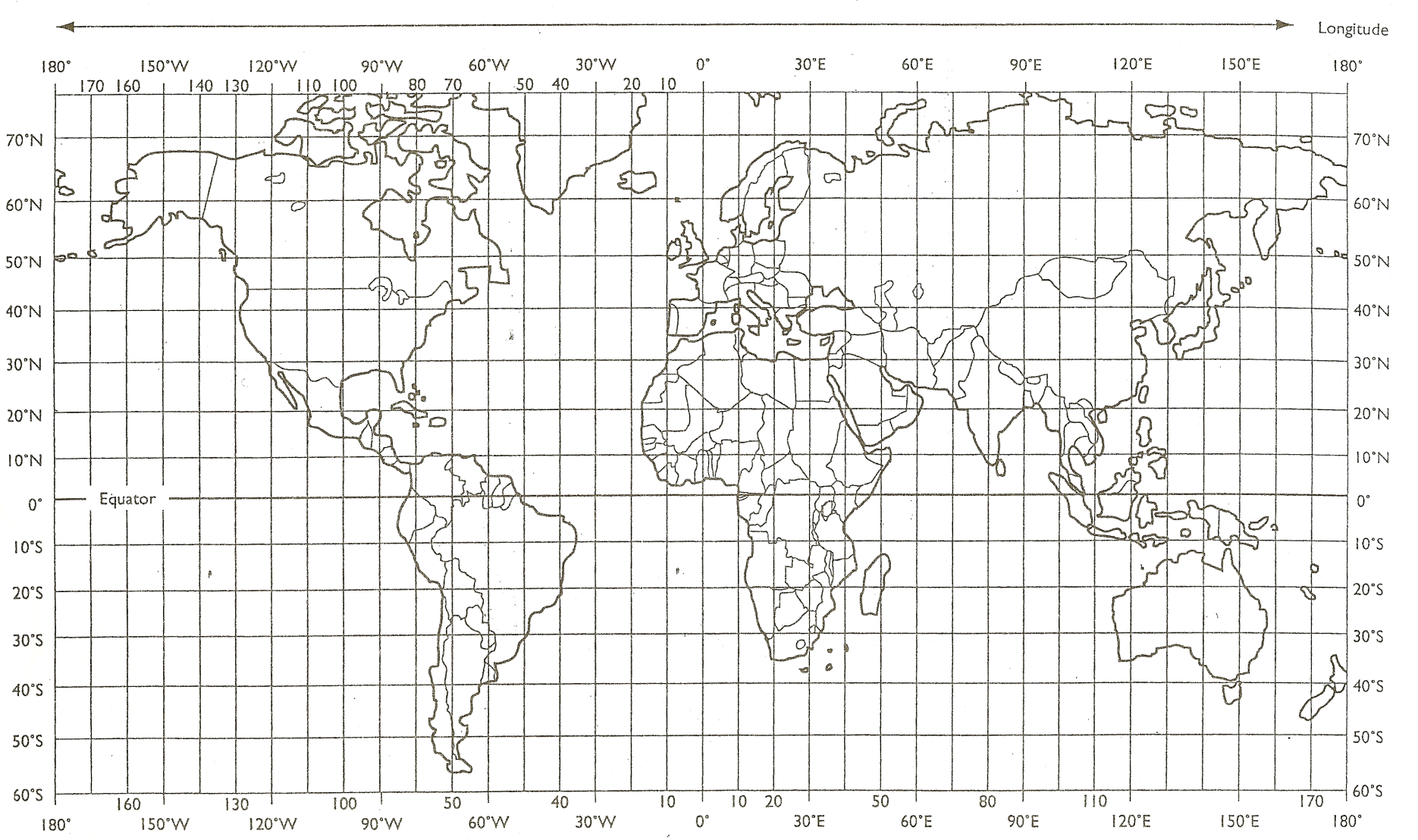 1. The camp site below RUGBY47752. The public house near Bretford43773. The parking near Bilton49724. The two Masts near Tythe Fm48815. What is in the box 4380?Smite Brook6. What is in the box 4871?PH, church and post office7. What is in the box 4476Church Lawford8. What is in the box 4682?Pailton Hospital, road1. The camp site below RUGBY475 7512. The public house near Bretford431 7713. The parking near Bilton491 7244. The two Masts near Tythe Fm486 8125.  What is at 442 749?Deciduous forest6. What is at 427 826?Site of monument7. What is at 492 771?Public house8. What is at 498 759?Wks1. As the crow flies between Rugby camp site and  the golf course by Thurlaston. 2. As the crow flies between Heath farm and Clayhill Farm.3. As the crow flies between Tythe Farm and Little Lawford.4. As the crow flies between Rugby camp site and the golf course by Thurlaston. 5. As the crow flies between Heath farm and Clayhill Farm.6. As the crow flies between Tythe Farm and Little Lawford.